parcours type de la formation CQP Initiateur Voile
Ligue SUD VoiLE 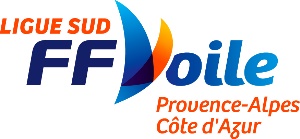 Ce parcours a vocation à accompagner le stagiaire CQP à construire 2 contrats :Le contrat de fonctionnement avec la structure (la convention de stage et le ruban pédagogique)Le contrat pédagogique avec le pratiquant (le livret du stagiaire et le livret de certification)Parcours de formation complet incluant les épreuves de certification: 269h (7 à 8 semaines) réparties en 150h en OF (soit 4 semaines dont 21h de formation à distance) et 119h en alternance (soit 3 à 4 semaines) pour un stagiaire sans expérienceRépartition du volume par bloc de compétence :Bloc de compétence 1 « Enseigner, Animer » : 94h en OF et 70h en alternance (soit 4 semaines et demi)Bloc de compétence 2 « Communication écrite et orale, information,  connaissance des publics » : 21h en OF et 14h en alternance ( soit 1 semaine)Bloc de compétence 3 «  entretien, matériel, surveillance, sécurité » + épreuve EPMSP : 35h OF et 35h en alternance (soit 2 semaines)Des allégements sont possibles dans les 3 bocs suivants les profils des candidats (expérience d’aide moniteurs, compétiteurs, expérience au sein d’une structure, expérience d’encadrement). Ils feront l’objet d’un positionnement avec le stagiaire en début de formation avec l’organisme de formation qui validera un parcours individualisé.Les allégements ne dispensent pas des 3 épreuves de certifications et des EPMSP qui restent obligatoires.Conseils au formateur :
- ouvrir un livret de formation dès 16 ans pour intégrer les Blocs 2 et 3 et valoriser le temps de formation (aide moniteur…)
- dissocier dans le programme de la formation les Bocs 2 et 3 en les positionnant en début de formation 
- Construire le Bloc 1 « Enseigner et animer » avec la même logique que l’ancien CQPIVRépartition des contenus en volumes en fonction des blocs de compétencePériode Bloc 2 et 3 : 8 jours (dont 2j de FOAD) et 7 jours en structurePériode Bloc 1 Encadrer ENSEIGNER : 12 jours (dont 2 jours de FOAD) et 15 jours en structureLes fiche des séances vont devenir le « road-book » du stagiaire. Les fiches de séances vont progressivement se compléter avec l’ensemble des éléments à prendre en compte dans le cadre de la gestion globale d’une séance inscrite dans un cycle d’apprentissage :Je définis l’objectif de séance (Projet / prérequis / contexte du jour) - pourquoi on va sur l’eau ?Je propose une mise en place – qu’est-ce qu’on va faire ?Je définis mon brief de départ – comment on s’organise ?J’identifie les observables et critères de réussite – quels sont nos repères ?Je simplifie / complexifie la tâche – comment je m’adapte ?Je définis les éléments de mon bilan de séance – qu’est-ce que je retiens ?Planning Type de formation allégée CQP IV 168h 
               (84 OF et 84h en alternance)				Bloc de compétence 2 transversal « Communication écrite et orale, information autour des activités d’animation de la structure » : 3.5h en OF ou structure (soit 1/2 journée) + 3,5h en formation à distanceCF/OF (centre de formation) Alternance (en structure)Epreuve de rattrapage : Bloc de compétence 3 «  entretien, matériel, surveillance, sécurité » + épreuve EPMSP : 21h en OF et 14h en structureBloc de compétence 1 « Enseigner, Animer » : 56h en OF et 70h en alternance (soit 4 semaines)Possibilité de débuter l’alternance après le 4ème jour en OF pour le bloc 1
Planning de formation complète type CQPIV 269h 
               (150 OF et 119h en alternance)				Bloc de compétence 2 transversal « Communication écrite et orale, information autour des activités d’animation de la structure » : 21h en OF et 14h en alternance (soit 1 semaine)Epreuve de rattrapage : Bloc de compétence 3 «  entretien, matériel, surveillance, sécurité » + épreuve EPMSP : 35h OF et 35h en alternance (soit 2 semaines)Bloc de compétence 1 « Enseigner, Animer » : 94h en OF et 70h en alternance (soit 4 semaines et demi)Possibilité de débuter l’alternance après le 5ème jour en OF pour le bloc 3.
Possibilité d’allégement de formation lors du positionnement du candidat stagiaire
Intention / contenuOrganisme de formationFormation à distanceAlternance en structureJournée d’accueil : comprendre pourquoi je suis là et m’intégrer dans un environnement professionnel pour prendre des responsabilitésChangement de posture pratiquant  professionnelPositionnement (voir fiche – organiser le positionnement de son apprenant)½ jLe CQP c’est quoi ? au sein de quoi il est ? encadrement des APS (droits et devoirs) comment est structuré l’encadrement de la voile ?  se positionner dans son environnement proConnaissance de la situation de travail d’un CQP / Contexte de l’activité professionnelle du CQP :Panorama de la Voile/activité sportive ; animer vs enseignerUtilisation des espacesActivités dans une structure : Connaissance générale des publics à travers l’offre-produitConnaissance de structure : organigramme, projet associatif, fonctionnementDéduire les 3 grandes activités dans la structure, qui sont :PromouvoirSécuriserEnseignerFormation à distance principalement
1 jourPromouvoir :Accueil (entreprise)Communiquer vers les pratiquants en utilisant les outils (plaquette, site internet) :Connaissances des produits (TP fermé pour cause d’inventaire) pour une orientation du client vers un produitLangage commun sur les projets de navigation et les motivations des pratiquantsFonctionnement de la structure ; parcours client ; orientation ; règle de vivre-ensemble2j1,5jRelation pro en alternance avec l’équipe / avec le responsable : au travers d’un livret d’alternance, faire remplir une rubrique sur par exemple, un reporting suite à une casse matérielle, …1/2j½ j Module prévention des violences1h ½ j Période Organisation technique et sécurisationOrganisme de formationFormation à distanceEntreprisePréparation matérielle1/2j1/2j Préparation des activités :Méthodo à travailler ?Entretien (stockage, rinçage, répa, mise au rebus, …)Mise à dispo du matériel de pratique (div 240) ; à mettre dans le cadre de la relation clientèle, comment passer une information technique claire et précise (zone de nav, utilisation matériel, … adaptation des EPI, …, règles du point loc, préservation du milieu (toute cette phase complète la partie promotion)Mise en place du matériel de sécurisation (check-list, …) ; préparation du site, de la mise à  l’eau4jDSI présentation et entrainement sur le DSI – manipulation sécu, mouiller, etc…½ jAller en structure pour l’adapter aux conditions particulières de l’entreprise :Accompagner un acteur de l’entretien, de la préparation du matériel et sa réintégration post séancePrise en compte du DSI de la structureManipuler de la sécu et du supportSurveiller les navigations4jCertification Bloc 21hCertification Bloc 31,5hCertification EPMSP2hPériode Bloc 1 Encadrer ENSEIGNER, AnimerOrganisme de formationFormation à distanceEntrepriseJe connais mon public :Caractéristiques générales des publics : âge…Caractéristiques de la personnalité déclinées en 4 potentiels :Capacité relationnelle (techniques de communication/ empathie, adaptation)Ressources affectives (motivations/ émotions / intelligence)Ressources sensori-motrices (habiletés)Ressources cognitives (mémoires, connaissances, 1 jour½ jJe construis une séanceQuel est le projet de navigation du pratiquant ?Démarche pédagogique : Observer, Analyser, IntervenirConstruction de la carte de progression : Fonctionnement de l’engin, les liaisons directes et indirectes, les stades s’apprentissage, construction des niveaux, Objectifs / repèresEn fonction des conditions du jour, du contexteJe liste les repères de réussite pour le pratiquant et pour le moniteurPour faire de la situation de navigation une situation d’apprentissage (accélérer les progrès du pratiquant)4 jours7jJe présente ma séanceMéthodo brief séanceBrief sécuImpliquer les pratiquants dans la sécurité individuelle et collectiveImpliquer les pratiquants dans la gestion organisationnelle de la séance1 jour½ j2jJe conduis ma séance (j’interviens collectivement, je maîtrise mon groupe dans un espace)Les mises en place au service de l’objectif et du projet L’organisation des départs de retours à terre Gestion de l’espaceGestion de la flotte2 jours½ j4jJ’analyse les conduites des pratiquants et les accompagne dans leur progressionJe prends de l’information (je me place, j’observe et je questionne)J’analyseJ’interviens (j’ai donc identifié les critères de réussite pour le pratiquant que je pourrai réinvestir dans le bilan de séance))½ j½ j1jJ’en tire une expérience pour moi et pour le pratiquant bilan de séancedébrief avec mon tuteur½ jJ’optimise mon encadrement / enseignementJ’organise les transitionsJe régule en simplifiant ou complexifiant la tâcheJ’analyse les causes d’échecs (TACOMO)J’anime un bilan de stageJe réalise un reporting à mon RTPQ ; si c’était à refaire ?½ j1 jCertification Bloc 11/2 j1 JourCF / positionnement / certificationJour 1Jour 2Jour 3Jour 4Jour 5OFOFstructurestructureOF, certification + EPMSPJour 1Jour 2Jour 3Jour 4Jour 5Jour 6Jour 7Jour 8OFOFOFOFOFOFOFOFJour 9Jour 10Jour 11Jour 12Jour 13Jour 14Jour 15Jour 16Jour 17Jour 18structurestructurestructurestructurestructurestructurestructureStructure , Certification Bloc 1structureStructureRattrapage certifJour 1Jour 2Jour 3Jour 4Jour 5CFCFalternancestructureCF , certification Jour 1Jour 2Jour 3Jour 4Jour 5Jour 6Jour 7Jour 8Jour 9Jour 10OFOFOFOFstructurestructurestructurestructurestructureOF, certification + EPMSPJour 1Jour 2Jour 3Jour 4Jour 5Jour 6Jour 7Jour 8Jour 9Jour 10OFOFOFOFOFOFOFOFOFOFJour 11Jour 12Jour 13Jour 14Jour 15Jour 16Jour 17Jour 18Jour 19Jour 20structurestructurestructurestructurestructureOFOFOFstructurestructureJour 22Jour 23Jour 24Structure , Certification Bloc 1structureStructureRattrapage certif